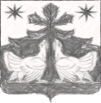 РОСИИЙСКАЯ ФЕДЕРАЦИЯАДМИНИСТРАЦИЯ ЗОТИНСКОГО СЕЛЬСОВЕТАТУРУХАНСКОГО РАЙОНАКРАСНОЯРСКОГО КРАЯ ПОСТАНОВЛЕНИЕОб утверждении Положения о признании граждан малоимущими на территории Зотинского сельсовета Туруханского района В соответствии с Жилищным кодексом Российской Федерации, Федеральным законом от 06.10.2003 № 131-ФЗ «Об общих принципах организации местного самоуправления в Российской Федерации», Законом Красноярского края от 20.06.2006 № 19-4833 «О порядке определения размера дохода и стоимости имущества в целях признания граждан малоимущими на территории края», руководствуясь статьями 31, 32 Устава Зотинского сельсовета Туруханского района, ПОСТАНОВЛЯЮ: 1. Утвердить Положение о признании граждан малоимущими на территории Зотинский сельсовет Туруханского района, согласно приложению. 2. Опубликовать настоящее постановление в  газете « Ведомости органов местного самоуправления Зотинского  сельсовета» и разместить в сети Интернет на официальном сайте администрации Зотинского сельсовета. 3. Контроль за выполнением настоящего постановления возложить на заместителя главы администрации Зотинского сельсовета Туруханского района. 4. Постановление вступает в силу в день, следующий за днём его официального опубликования, и применяется к правоотношениям, возникшим с 01.01.2018 года. Глава Зотинского сельсовета:    ____________________  И. Г.  Моисеева Приложение к постановлению от 08.08.2018 № 59 -п ПОЛОЖЕНИЕ о признании граждан малоимущими на территории Зотинского сельсовет Туруханского района1. ОБЩИЕ ПОЛОЖЕНИЯ1.1. Настоящий Порядок разработан в соответствии с Законом Красноярского края от 20 июня 2006 года N 19-4833 "О порядке определения размера дохода и стоимости имущества в целях признания граждан малоимущими на территории края" и определяет единый порядок признания граждан малоимущими на территории Зотинского сельсовета Туруханского района:- для постановки на учет в качестве нуждающихся в жилых помещениях;- для предоставления им по договорам социального найма жилых помещений муниципального жилищного фонда;- для освобождения от внесения платы за пользование жилыми помещениями (платы за наем) муниципального жилищного фонда, занимаемыми по договору социального найма.1.2. Рассмотрение заявлений граждан о признании малоимущими осуществляется Жилищной комиссией администрации Зотинского сельсовета Туруханского района (далее по тексту - Комиссия).1.3. Лица, осуществляющие учет граждан в целях признания граждан малоимущими, в соответствии с законодательством несут ответственность за организацию работы по приему заявлений граждан и за сроки их рассмотрения.2. ПОРЯДОК РЕГИСТРАЦИИ И РАССМОТРЕНИЯ ЗАЯВЛЕНИЙ ГРАЖДАН2.1. Делопроизводство по принятию граждан на учет в качестве малоимущих осуществляется Комиссией и ведется отдельно от других видов делопроизводства.2.2. Прием и регистрация заявлений граждан, поданных по утвержденной форме (приложение 1), осуществляется специально назначенным (определенным) должностным лицом.2.3. Перечень документов, необходимых для рассмотрения заявлений граждан о принятии на учет, а также список организаций (с указанием адресов их местонахождения и телефонов), выдающих эти документы, размещается Комиссией в доступном для обозрения граждан месте.2.4. Поступившие в Комиссию заявления граждан о признании малоимущими и приложенные к ним документы регистрируются в книге регистрации заявлений граждан по утвержденной форме (приложение 3).2.5. На поступившем в Комиссию заявлении гражданина о принятии на учет делается отметка о его принятии с обязательным указанием даты его принятия, регистрационного номера.2.6. Гражданину, подавшему заявление о принятии на учет, выдается расписка в получении заявления и приложенных к нему документов по утвержденной форме (приложение 2).2.7. К заявлению о признании малоимущими граждане прилагают документы, удостоверяющие личность членов семьи, справку о составе семьи, финансово-лицевой счет и документы, подтверждающие доходы.2.8. Непредставление гражданами документов, указанных в п. 2.7, является основанием для отказа в принятии таких граждан на учет в качестве малоимущих.2.9. По результатам рассмотрения заявлений граждан и проверки приложенных к ним документов может проводиться комиссионное обследование жилищных условий граждан.2.10. Решение о признании или об отказе в признании гражданина малоимущим принимается по результатам рассмотрения заявления и документов не позднее чем через тридцать рабочих дней со дня регистрации заявления в книге регистрации заявлений.3. РЕШЕНИЕ ОРГАНА МЕСТНОГО САМОУПРАВЛЕНИЯ3.1. Комиссия в установленном порядке уведомляет гражданина, подавшего заявление о признании его малоимущим, о принятом решении (приложение 4):- гражданину, в отношении которого принято решение о признании его малоимущим, выдается справка (приложение 5) о подтверждении факта признания его семьи малоимущей;- гражданину, в отношении которого принято решение об отказе, выдается копия решения.Выдача гражданину документа о принятом решении производится под роспись гражданина не позднее чем через три дня со дня принятия решения. Дата выдачи документа фиксируется в книге регистрации заявлений граждан.4. ЗАПОЛНЕНИЕ РЕГИСТРАЦИОННЫХ И УЧЕТНЫХ ДОКУМЕНТОВ4.1. В регистрационных и учетных документах все строки (графы) должны быть заполнены показателями (записями), дающими возможность однозначного толкования информации, не допускаются помарки, подчистки, исправления, заполнение карандашом.Исправление технических ошибок производится путем зачеркивания неверной записи и внесения правильных данных, заверенных подписью лица, внесшего исправление, с указанием его должности и фамилии.5. ОПРЕДЕЛЕНИЕ РАЗМЕРА ДОХОДА И СТОИМОСТИ ИМУЩЕСТВА5.1. Порядок определения размера дохода, приходящегося на каждого члена семьи, в целях признания граждан малоимущими, виды доходов, порядок учета отдельных видов доходов, виды доходов и имущества, не учитываемых для признания граждан малоимущими, определяются Законом Красноярского края от 20 июня 2006 года N 19-4833 "О порядке определения размера дохода и стоимости имущества в целях признания граждан малоимущими на территории края".Приложение 1к Положению о признании граждан малоимущими  на территории Зотинского сельсовет Туруханского районаЗАЯВЛЕНИЕ о признании гражданина малоимущимI. Прошу признать меня малоимущим для: 1. Постановки на учет в качестве нуждающихся в жилых помещениях; 2. Предоставления по договору социального найма жилого помещения муниципального жилищного фонда; 3. Освобождения от внесения платы за пользование жилым помещением (платы за наем) муниципального жилищного фонда, занимаемым по договору социального найма. II. Члены семьи (с указанием фамилии, имени, отчества, даты рождения и отношения к заявителю): 1._________________________________________________________________2._________________________________________________________________3._________________________________________________________________4._________________________________________________________________ 5._________________________________________________________________ 6._________________________________________________________________ III. С заявлением представляю следующие документы: 1._____________________________ 2._____________________________ 3._____________________________ 4._____________________________ 5._____________________________ 6._____________________________7._____________________________ 8._____________________________9._____________________________10.____________________________11.____________________________12.____________________________13.____________________________ 14.____________________________ 15.____________________________16.____________________________17.____________________________18.____________________________ IV. Имущество и его рыночная стоимость: V. Сведения о доходах: VI. Достоверность и полноту сведений, указанных в заявлении, подтверждаем. Согласны на проверку органом, осуществляющим признание граждан малоимущими, представленных нами сведений. Разрешаем запрашивать информацию о наших доходах и стоимости нашего имущества. В целях решения вопросов, связанных с предоставлением мне справки о признании меня/моей семьи малоимущими, в соответствии с Федеральным законом от 27.07.2006 N 152- ФЗ "О персональных данных", даю согласие на обработку персональных данных (в том числе фамилии, имени, отчества, адреса, профессии, другой информации) включая сбор, систематизацию, накопление, хранение, уточнение (обновление, изменение), использование, распространение (в том числе передачу), обезличивание, блокирование, уничтожение персональных данных. Согласие действует до 31 декабря текущего года. В случае если за один месяц до истечения срока моего согласия на обработку персональных данных, от меня не последует письменного заявления о его отзыве, настоящее согласие считается автоматически пролонгированным на каждый следующий календарный год.Дата " ___ " ___________________ 20_ г. Подписи заявителя и совершеннолетних членов его семьи: 1. ________________________________________________________________ 2. ________________________________________________________________ 3. ________________________________________________________________ 4. ________________________________________________________________ Примечание: 1. При заполнении пункта 1 заявления гражданин обводит номер одного или нескольких оснований, для которых он имеет право быть признанным малоимущим.Приложение 2к Положению о признании граждан малоимущими на территории Зотинского сельсовет Туруханского районаРАСПИСКАВ ПОЛУЧЕНИИ ДОКУМЕНТОВ, ПРЕДСТАВЛЕННЫХ ГРАЖДАНИНОМ В ЖИЛИЩНУЮ КОМИССИЮ АДМИНИСТРАЦИЯ ЗОТИНСКОГО СЕЛЬСОВЕТА ТУРУХАНСКОГО РАЙОНА КРАСНОЯРСКОГО КРАЯНастоящим удостоверяется, что ГРАЖДАНИН______________________________________________________________ (фамилия, имя, отчество) представил в Жилищную комиссию администрации Зотинского сельсовета Туруханского района Красноярского края, нижеследующие документы: получил «___» ____________ 20__ г.  вх. № ____________                           (число)             (месяц)                  (год) Рассмотрение вопроса о признании гражданина малоимущим состоится «___»________20__г в «__» ч. «__» мин. в Здании администрации Зотинского сельсовета.____________ /____________________              подпись                    расшифровкаПриложение 3к Положению о признании граждан малоимущими на территории Зотинского сельсовет Туруханского районаКНИГАРЕГИСТРАЦИИ ЗАЯВЛЕНИЙО ПРИЗНАНИИ ГРАЖДАНИНА МАЛОИМУЩИМНачата _______________ 20__ годОкончена ________________ 20 __ годПриложение 4к Положению о признании граждан малоимущими на территории Зотинского сельсовет Туруханского районаУГЛОВОЙ ШТАМП Об отказе в признании малоимущим Уважаемый (-ая) _______________________________________! Жилищной комиссией администрации Зотинского сельсовета были рассмотрены документы, представленные Вами для признания малоимущим «__»____________ 20__ г., регистрационный № в Книге учета ____________ В соответствии с Законом Красноярского края от 20 июня 2006 года N 19-4833 "О порядке определения размера дохода и стоимости имущества в целях признания граждан малоимущими на территории края", " _____ " _____________________ 20__ г. принято решение об отказе в признании Вас малоимущим в связи с _______________________________________________ __________________________________________________________________.Председатель Жилищной комиссии администрации Зотинского сельсовета                   __________ / ____________                                                                                                                                         (подпись,               Ф.И.О.) УГЛОВОЙ ШТАМП О признании малоимущим Уважаемый (-ая) ________________________! Жилищной комиссией администрации Зотинского сельсовета были рассмотрены документы, представленные Вами для признания малоимущим «__»____________ 20__ г., регистрационный № в Книге учета ____________ В соответствии с Законом Красноярского края от 20 июня 2006 года N 19-4833 "О порядке определения размера дохода и стоимости имущества в целях признания граждан малоимущими на территории края", «__»____________ 20__ г. принято решение о признании Вас малоимущим. Для получения справки малоимущего Вам необходимо обратиться в Жилищную комиссию Администрации Зотинского сельсовета по адресу с. Зотино, ул. Рабочая, 30, в приемные дни (понедельник - пятница, с 09.00 до 17.00 перерыва на обед с 13.00 до 14.00). Председатель Жилищной комиссии администрации Зотинского сельсовета                   __________ / ____________                                                                                                                                         (подпись,               Ф.И.О.)Приложение 5к Положению о признании граждан малоимущими на территории Зотинского сельсовет Туруханского районаУГЛОВОЙ ШТАМП СПРАВКАВ соответствии с Законом Красноярского края от 20.06.2006 N 19-4833 "О порядке определения размера дохода и стоимости имущества в целях признания граждан малоимущими на территории края" гражданин _______________________________________________, и члены его семьи: __________________________________________________________________ проживающие по адресу: с. Зотино, ул. __________________д._____кв.____ признаны малоимущими с «__»____________ 20__ г.Справка выдана для предъявления юридическим лицам, индивидуальным предпринимателям, осуществляющим управление многоквартирными домами, оказывающим услуги и (или) выполняющим работы по содержанию и ремонту общего имущества в многоквартирных домах с. Зотино, в целях освобождения от внесения платы за наем. Дата выдачи: «__»____________ 20__ г.Председатель Жилищной комиссии администрации Зотинского сельсовета                   __________ / ____________                                                                                                                 МП                        (подпись,               Ф.И.О.)УГЛОВОЙ ШТАМП СПРАВКАВ соответствии с Законом Красноярского края от 20.06.2006 N 19-4833 "О порядке определения размера дохода и стоимости имущества в целях признания граждан малоимущими на территории края" гражданин __________________________, и члены его семьи: ___________________________________ проживающие по адресу: _____________________ признаны малоимущими с " ___ " ________________ 20__ г. Справка выдана для предъявления в Жилищную комиссию администрации Зотинского сельсовета в целях постановки на учет в качестве нуждающегося в жилом помещении (в целях предоставления по договору социального найма жилого помещения муниципального жилищного фонда). Дата выдачи: «__»____________ 20__ г.Председатель Жилищной комиссии администрации Зотинского сельсовета                   __________ / ____________                                                                                                                 МП                        (подпись,               Ф.И.О.)08.08.2018с. Зотино№ 59-пНаименование имуществаДокумент, подтверждающий основание пользования имуществомСтоимость имуществаФамилия ИОНаименование источника доходаСумма за 12 календарных месяцевСумма среднемесячного дохода№ п/пНаименование документа (заполнить соответствующие строки)Документы представлены на бумажных носителях количество документов/количество листовЖилищная комиссия администрации Зотинского сельсоветаЖилищная комиссия администрации Зотинского сельсоветаДолжность работникаФамилияИмяОтчество№ п/пДата подачи заявления о признании гражданина малоимущимФамилия, имя, отчество гражданина, подавшего заявлениеАдрес согласно регистрации по месту жительстваКоличество членов семьиНомера пунктов (подпунктов) заявления гражданина, для которых он просит признать его малоимущимДата рассмотрения заявления о признании гражданина малоимущимРешение органа, осуществляющего признание граждан малоимущимиДата, исх. уведомления